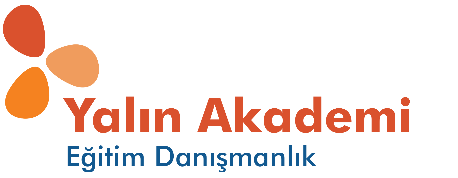 YALIN AKADEMİ GENEL KATILIMA AÇIK EĞİTİM BAŞVURU FORMUTarihi: BİREYSEL BAŞVURU (Fatura katılımcı adına kesilecektir.)   Adı – Soyadı    : …………………………………………………………………………………………………………………………………………………………Görevi              : …………………………………………………………………………………………………………………………………………………………Tel. No.            : ……………………………………………………………  E-Posta: …………………………………………………………………………                                       TC. Kimlik No   : …………………………………………………………………………………………………………………………………………………………Adresi              : …………………………………………………………………………………………………………………………………………………………KURUMSAL BAŞVURU (Fatura kuruma kesilecektir.)Kuruluşun Adı  : …………………………………………………………………………………………………………………………………………………………Adresi               : …………………………………………………………………………………………………………………………………………………………Vergi Dairesi    : ……………………………………………………………  Vergi No: ………………………………………………………………………Tel. No.             : ……………………………………………………………  Fax No: …………………………………………………………………………Kuruluşun İlgili Kişisi: Adı – Soyadı    : ……………………………………………………………  Görevi: ………………………………………………………………………Tel. No.            : ……………………………………………………………  E-Posta: ………………………………………………………………………Bilgi ve Ön Kayıt:Oben ALTUNPALA – Yalın Akademi Eğitim ve Gelişim Sorumlusuoben.altunpala@grupas.com.tr0216 410 03 00 0542 434 11 78Ön kayıt için formu doldurup Oben ALTUNPALA’ya iletmenizi rica ederiz.Yalın Akademi eğitim tarihlerini değiştirme hakkına sahiptir.Eğitim ücretlerine %18 KDV ilave edilecektir.Kuruluştan Eğitime Kayıt Yapılacak Kişilerin BilgileriKuruluştan Eğitime Kayıt Yapılacak Kişilerin BilgileriKuruluştan Eğitime Kayıt Yapılacak Kişilerin BilgileriKuruluştan Eğitime Kayıt Yapılacak Kişilerin BilgileriKuruluştan Eğitime Kayıt Yapılacak Kişilerin BilgileriKuruluştan Eğitime Kayıt Yapılacak Kişilerin BilgileriEğitim AdıEğitimin TarihiAdı-SoyadıGöreviTelefonE-Posta Adresi